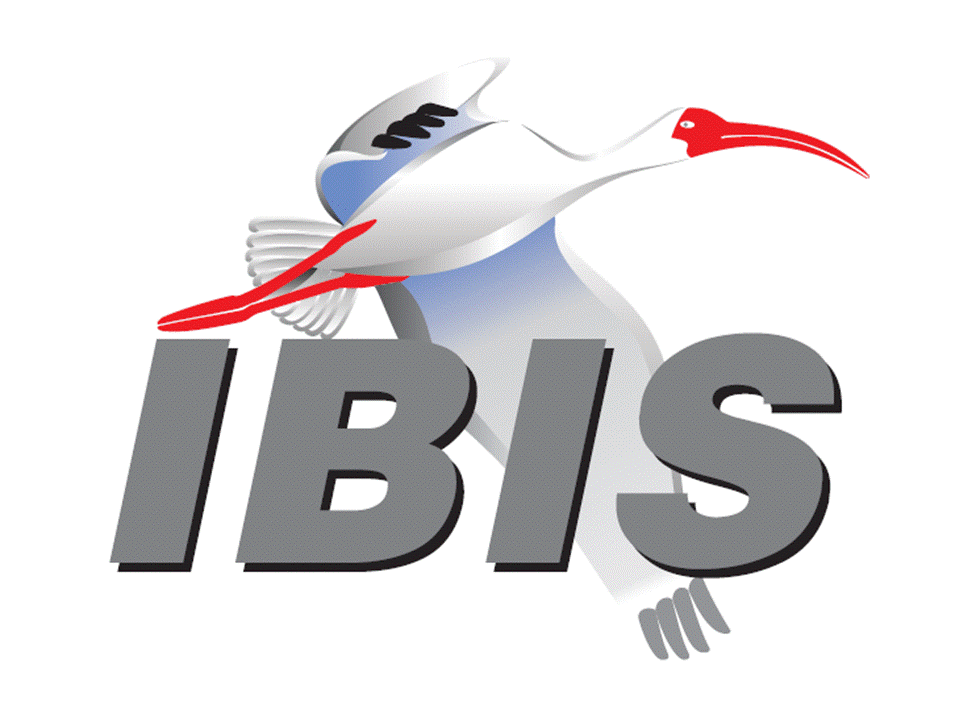 IBIS Open Forum MinutesMeeting Date: October 12, 2018Meeting Location: TeleconferenceVOTING MEMBERS AND 2018 PARTICIPANTSANSYS				Curtis Clark*Applied Simulation Technology	(Fred Balistreri)Broadcom				(Yunong Gan)Cadence Design Systems		Brad Brim*, Ken Willis, Ambrish Varma, Zhen MuCisco Systems			Stephen Scearce, Cassie Yan, Baosh XuCST					Stefan ParetEricsson				Anders Ekholm, Zilwan Mahmod, Guohua WangGLOBALFOUNDRIES		Steve Parker*Huawei Technologies			(Hang (Paul) Yan)IBM	Greg Edlund, Luis Armenta, Hubert HarrerInfineon Technologies AG 		(Christian Sporrer)Intel Corporation	Hsinho Wu*, Michael Mirmak, Nilesh Dattani	  Fernando Mendoza Hernandez, Varun Gupta	  Subas Bastola, Hansel Dsilva, Gianni SignoriniIO Methodology			Lance Wang*Keysight Technologies	Radek Biernacki*, Ming Yan, Heidi Barnes	  Pegah AlaviMaxim Integrated			Joe Engert, Yan LiangMentor, A Siemens Business		Arpad Muranyi*, Weston Beal, Raj Raghuram					  Carlo Bleu, Mikael Stahlberg, Yasushi Kondou					  Vladimir Dmitriev-Zdorov, Nitin BhagwathMicron Technology			Randy Wolff*, Justin ButterfieldNXP					(John Burnett)Raytheon				Joseph AdaySiSoft					Mike LaBonte*, Walter Katz*, [Todd Westerhoff]Synopsys				Ted Mido*, Adrien Auge, Scott WedgeTeraspeed Labs			Bob Ross*Xilinx					Ravindra GaliZTE Corporation			(Shunlin Zhu)Zuken					Michael Schaeder, Takayuki ShiratoriOTHER PARTICIPANTS IN 2018Google					Zhiping YangHaskware				David BanasJohn Baprawski, Inc.			John BaprawskiKEI Systems				Shinichi MaedaLattice Semiconductor		Dinh Tran, Maryam ShahbaziOmniVision				Sirius TsangPolitecnico di Milano			Flavia Grassi, Xinglong WuPolitecnico di Torino			Tommaso Bradde, Marco De Stefano, Paulo Manfredi   Riccardo Trinchero, Stefano Grivet-TalociaQualcomm				Kevin Roselle, Tim MichalkaRicoh					Kazuki MurataRITA Electronics Ltd.			Kenichi Higashiura, Hiroyuki MotokiSAE ITC				(Jose Godoy)Signal Metrics				Ron OlisarSocionext				Megumi OnoSPISim				Wei-hsing HuangStanford University			Tom LeeSTMicroelectronics			Aurora Sanna, Olivier BayetToshiba				Yasuki Torigoshi, Yoshinori FukubaUniversité de Bretagne Occidentale	Mihai Telescu, Charles CanaffUniversity of Illinois			José Schutt-Aine
University of Siegen			Elmar Griese
University of Technology Hamburg	Torben Wendt
In the list above, attendees at the meeting are indicated by *.  Principal members or other active members who have not attended are in parentheses. Participants who no longer are in the organization are in square brackets.UPCOMING MEETINGSThe bridge numbers for future IBIS teleconferences are as follows:Date				Meeting Number		Meeting PasswordNovember 2, 2018		624 227 121			IBISfriday11November 12, 2018	Asian IBIS Summit (Tokyo) – no teleconferenceNovember 14, 2018	Asian IBIS Summit (Shanghai) – no teleconferenceNovember 16, 2018	Asian IBIS Summit (Taipei) – no teleconferenceFor teleconference dial-in information, use the password at the following website: 	http://tinyurl.com/y7yt7buzAll teleconference meetings are 8:00 a.m. to 9:55 a.m. US Pacific Time.  Meeting agendas are typically distributed seven days before each Open Forum.  Minutes are typically distributed within seven days of the corresponding meeting.NOTE: "AR" = Action Required.-------------------------------------------------------------------------------------------------------------------------------INTRODUCTIONS AND MEETING QUORUMRandy Wolff declared that a quorum was reached and the meeting could begin.CALL FOR PATENTSMike LaBonte called for declaration of any patents or pending patents related to the IBIS 3.2, IBIS 4.2, IBIS 5.1, IBIS 6.1, Touchstone 2.0, IBIS-ISS 1.0 or ICM 1.1 specifications.  No patents were declared.REVIEW OF MINUTES AND ARSMike LaBonte called for comments on the minutes of the September 21, 2018 IBIS Open Forum teleconference.  Radek Biernacki moved to approve the minutes.  Curtis Clark seconded the motion.  There were no objections.Mike reviewed ARs from the previous meeting.Mike LaBonte to update the IBIS events page with links to the Chinese and Japanese language Summit announcements [AR].Mike reported this as done.ANNOUNCEMENTS, CALL FOR ADDITIONAL AGENDA ITEMSBob Ross announced he had a question about membership dues to discuss.MEMBERSHIP STATUS AND TREASURER'S REPORTBob Ross reported that we have 25 members.  There is $23,209 in our account accumulated for 2018.  There is one charge a little over $300 that has not been charged yet related to our web service.Bob posed the question of whether we keep the membership fee the same for next year (at $900).  We have had one request to know about this from a member company planning for next year’s budget.  We do still need to vote on this.  Mike LaBonte noted we usually have a vote at the end of the year that we schedule ahead of time.Bob moved to schedule a vote on setting the IBIS membership dues at $900 for 2019.  Brad Brim seconded the motion.  There were no objections.  Bob asked Mike to check the Policies and Procedures document to determine if this should be a roll call vote [AR].WEBSITE ADMINISTRATIONMike LaBonte reported there have been no significant changes to the website.  On the SAE ITC website, they added a banner announcing the IBIS Open Forum Summit meetings in Asia.  This can be viewed at:https://www.sae-itc.com/MAILING LIST ADMINISTRATIONCurtis Clark noted nothing unusual to report with a couple adds and a couple drops.LIBRARY UPDATENo update.INTERNATIONAL/EXTERNAL ACTIVITIES- ConferencesEPEPS – The 27th IEEE Conference on Electrical Performance of Electronic Packaging and Systems will be held in San Jose, CA on October 14-17, 2018.  More information is available at:http://www.epeps.org/EDI CON – Electronic Design Innovation Conference & Exhibition will be held in Santa Clara, CA on October 17-18, 2018.  More information is available at:	http://www.ediconusa.com- Press UpdateMike LaBonte noted a press release from SAE about the Asian IBIS Summit meetings on the SAE website.  The article is linked at:https://www.sae.org/news/press-room- Related standardsIEC 63055/IEEE 2401, JEITA “LPB”No update.SUMMIT PLANNING AND STATUS- Asian IBIS Summit (Tokyo) An IBIS Summit will be held at the Akihabara UDX building from 12:30 p.m. to 5:00 p.m. on November 12, 2018.  Bob Ross noted there is a separate JEITA event in the morning which is open but conducted in Japanese. The topic is S-parameters.  We do not yet know from JEITA who the sponsors are.  We do not have room for any more presentations.  Bob asked Ted Mido if he would be presenting in Japanese.  Ted responded that JEITA requested he present in Japanese.- Asian IBIS Summit (Shanghai) An IBIS Summit will be held at the Parkyard Hotel Shanghai from 8:30 a.m. to 5:00 p.m. on November 14, 2018.  Huawei Technologies is the primary sponsor, and ZTE and Synopsys are additional sponsors.  Bob noted some presentations for the Summit are being reviewed.  There is room for more presentations.- Asian IBIS Summit (Taipei) An IBIS Summit will be held at the Sherwood Hotel from 9:00 a.m. to 4:30 p.m. on November 16, 2018.  Cadence Design Systems, KairosTech Innovation (SPISim), and Synopsys are sponsors.  Bob noted there is room for more presentations.- DesignCon 2019 IBIS SummitDesignCon will be held in Santa Clara, CA on January 29 through January 31, 2019.  An IBIS Summit will be held on Friday, February 1, 2019.  Mike LaBonte reported we will send out the first announcement in early December.  He had a phone call with a contact at UBM, the company that runs DesignCon.  We have a barter agreement to secure with UBM.  There will be some level of sponsorship for IBIS.  UBM usually provides a room, signage, and some free passes.  They may scale back on the passes this year.  They are looking to get more out of our Summit, such as increased paid attendance.  DesignCon’s attendance has been increasing, and they are looking to scale back on free passes, partly for fire code limit reasons.  For example, not all paper authors receive free passes, only the paper presenters do.  Mike noted that SAE may provide more marketing such as press releases that would make UBM happy.  Bob noted this seemed contradictory, since more promotion could lead to increased attendance.  Mike is doing his best to keep our arrangements the same as in years past. Sponsorship opportunities for all upcoming IBIS summits are available, with sponsors receiving free mentions in the minutes, agenda, and other announcements.  Contact the IBIS Board for further details.QUALITY TASK GROUPMike LaBonte reported that the group is meeting on Tuesdays at 8:00 a.m. PT.  They are discussing all matters IBISCHK including BUG202.The Quality task group checklist and other documentation can be found at:http://www.ibis.org/quality_wip/ADVANCED TECHNOLOGY MODELING TASK GROUPArpad Muranyi reported that the group is meeting regularly on Tuesdays at 12:00 p.m. PT.   The last two meeting times have been used by the Editorial task group.  Arpad noted there is a draft BIRD proposal from Walter Katz to discuss (related to changes to IBIS-AMI to support single-ended signaling).  Mike LaBonte noted the Editorial task group plans to use the time slot next Tuesday as well.  Walter Katz was not concerned with delaying the discussion on his BIRD proposal.Task group material can be found at:http://www.ibis.org/macromodel_wip/INTERCONNECT TASK GROUPMike LaBonte reported that the group usually meets at 8:00 a.m. PT on Wednesdays.  The group remains suspended.Task group material can be found at:http://www.ibis.org/interconnect_wip/EDITORIAL TASK GROUPMike LaBonte reported that the group is meeting at 8:00 a.m. PT on Wednesdays and on Fridays when there is no Open Forum teleconference as well as during ATM task group time slots.  He reported that they have been reviewing a checklist of items that need to be accomplished.  All items related to BIRDs have been reviewed.  A known issues list is being reviewed.  There is also a list of finalization items to work on such as figure numbering.  The group also discovered an aberration related to BIRD196 to be discussed.Task group material can be found at:http://www.ibis.org/editorial_wip/NEW ADMINISTRATIVE ISSUESNone.BIRD196: PROHIBIT PERIODS AT THE END OF FILE NAMESArpad Muranyi introduced the BIRD.  After some testing, it was determined that we cannot have a filename ending with a period and nothing else on Windows.  This BIRD is written against IBIS 6.1.  There are three instances where text is changed in IBIS 6.1.  A fourth instance is added where a sentence was missing in IBIS 6.1.  Since IBIS 6.1, BIRD186.4 made changes in the same area of the specification, but not for the same reason.  BIRD186.4 cleaned up some terminology about file extensions.  The logistical question is that BIRD186.4 was already approved, and BIRD196 changes IBIS 6.1, not BIRD186.4.  Theoretically, changes would be made to BIRD186.4 by BIRD196.  We want to make sure the chronology of the changes is captured.  Bob Ross said we should just approve BIRD196 and let the Editorial task group resolve the changes.  We should make a note at the bottom of BIRD196 noting that it impacts terminology in BIRD186.4.  Mike LaBonte showed an example of some text in BIRD186.4 that allows no extensions, whereas BIRD196 will make this illegal.  Arpad asked if the small change required to BIRD196 will be posted as BIRD196.1.  Mike confirmed this will be the case.Bob moved to vote on BIRD196 with an added note in the Background Information section stating: “Note that the changes in this BIRD are also to be applied to the corresponding text introduced by BIRD186.4.”  The modified BIRD is to be posted as BIRD196.1.  Radek Biernacki seconded the motion.  There were no objections.The roll call vote tally was:ANSYS – acceptCadence – acceptGLOBALFOUNDIRES – acceptIntel – acceptIO Methodology – acceptKeysight – acceptMentor – acceptMicron – acceptSiSoft – acceptSynopsys – acceptTeraspeed – acceptThe roll call vote concluded with a vote tally of Accept – 11, Reject – 0, Abstain – 0.  The vote passed.BIRD166.4: RESOLVING PROBLEMS WITH REDRIVER INIT FLOWDiscussion was tabled.BIRD181.1: I-V TABLE CLARIFICATIONSDiscussion was tabled.BIRD190: CLARIFICATION FOR REDRIVER FLOWDiscussion was tabled.IBISCHK PARSER AND BUG STATUS Bob Ross reported that the IBSCHK 6.1.5 parser is still in development.  The contract for the IBISCHK 7.0 parser is still in development.Bob noted a new BUG202 is filed.  It is unlikely to be fixed in the 6.1.5 release.  Mike LaBonte introduced the bug.  A particular model from SPISim was submitted. The parser looks for functions to exist within the AMI model.  The parser crashed in Linux when checking the model.  The bug notes some actions known to avoid the crash and actions that still result in a crash.  Bob noted that some EDA software is not impacted due to their custom implementations of the IBISCHK code.  It is unclear how to fix the bug currently.   Bob checked to see if fatal was ever listed for severity.  Severe is usually used for crashes or instances where the parser does not correctly check against the specification and must be updated.  Bob moved to classify BUG202 as Severe severity and Medium priority.  Arpad Muranyi seconded the motion.  There were no objections.NEW TECHNICAL ISSUESNone.NEXT MEETINGThe next IBIS Open Forum teleconference meeting will be held on November 2, 2018.  A vote on IBIS dues for 2019 is scheduled.  The following IBIS Open Forum teleconference meeting is tentatively scheduled on November 30, 2018.The Asian IBIS Summit in Tokyo will be held November 12, 2018.  The Asian IBIS Summit in Shanghai will be held November 14, 2018.  The Asian IBIS Summit in Taipei will be held November 16, 2018.  No teleconferences will be available for the Summit meetings.Curtis Clark moved to adjourn.  Bob Ross seconded the motion.  The meeting adjourned.========================================================================NOTESIBIS CHAIR: Mike LaBontemlabonte@sisoft.com	IBIS-AMI Modeling Specialist, SiSoft	6 Clock Tower Place, Suite 250	Maynard, MA 01754VICE CHAIR: Lance Wang (978) 633-3388lwang@iometh.comPresident/CEO, IO Methodology, Inc.PO Box 2099Acton, MA  01720SECRETARY: Randy Wolff (208) 363-1764rrwolff@micron.comPrincipal Engineer, Silicon SI Group Lead, Micron Technology, Inc.8000 S. Federal WayP.O. Box 6, Mail Stop: 01-711Boise, ID  83707-0006TREASURER: Bob Ross (503) 246-8048bob@teraspeedlabs.comEngineer, Teraspeed Labs10238 SW Lancaster RoadPortland, OR 97219LIBRARIAN: Anders Ekholm (46) 10 714 27 58, Fax: (46) 8 757 23 40ibis-librarian@ibis.orgDigital Modules Design, PDU Base Stations, Ericsson ABBU NetworkFärögatan 6164 80 Stockholm, SwedenWEBMASTER: Mike LaBontemlabonte@sisoft.com	IBIS-AMI Modeling Specialist, SiSoft	6 Clock Tower Place, Suite 250	Maynard, MA 01754POSTMASTER: Curtis Clarkcurtis.clark@ansys.com	ANSYS, Inc.	150 Baker Ave Ext	Concord, MA 01742This meeting was conducted in accordance with ANSI guidance.All inquiries may be sent to info@ibis.org.  Examples of inquiries are:To obtain general information about IBIS.To ask specific questions for individual response.To subscribe to the official ibis@freelists.org and/or ibis-users@freelists.org email lists (formerly ibis@eda.org and ibis-users@eda.org).To subscribe to one of the task group email lists: ibis-macro@freelists.org, ibis-interconn@freelists.org, or ibis-quality@freelists.org.To inquire about joining the IBIS Open Forum as a voting Member.To purchase a license for the IBIS parser source code.To report bugs or request enhancements to the free software tools: ibischk6, tschk2, icmchk1, s2ibis, s2ibis2 and s2iplt.The BUG Report Form for ibischk resides along with reported BUGs at:http://www.ibis.org/bugs/ibischk/ 
http://www.ibis.org/ bugs/ibischk/bugform.txtThe BUG Report Form for tschk2 resides along with reported BUGs at:http://www.ibis.org/bugs/tschk/ 
http://www.ibis.org/bugs/tschk/bugform.txtThe BUG Report Form for icmchk resides along with reported BUGs at:http://www.ibis.org/bugs/icmchk/ 
http://www.ibis.org/bugs/icmchk/icm_bugform.txtTo report s2ibis, s2ibis2 and s2iplt bugs, use the Bug Report Forms which reside at:http://www.ibis.org/bugs/s2ibis/bugs2i.txt 
http://www.ibis.org/bugs/s2ibis2/bugs2i2.txt 
http://www.ibis.org/bugs/s2iplt/bugsplt.txtInformation on IBIS technical contents, IBIS participants and actual IBIS models are available on the IBIS Home page:http://www.ibis.org/Check the IBIS file directory on ibis.org for more information on previous discussions and results:http://www.ibis.org/directory.htmlOther trademarks, brands and names are the property of their respective owners.SAE STANDARDS BALLOT VOTING STATUSCriteria for SAE member in good standing:Must attend two consecutive meetings to establish voting membershipMembership dues currentMust not miss two consecutive meetingsInterest categories associated with SAE standards ballot voting are: Users - members that utilize electronic equipment to provide services to an end user. Producers - members that supply electronic equipment. General Interest - members are neither producers nor users. This category includes, but is not limited to, government, regulatory agencies (state and federal), researchers, other organizations and associations, and/or consumers.OrganizationInterest CategoryStandards Ballot Voting StatusAugust 10, 2018August 31, 2018September 21, 2018October 12, 2018ANSYSUserActiveXXXXApplied Simulation TechnologyUserInactive----Broadcom Ltd.ProducerInactive----Cadence Design SystemsUserActiveXX-XCisco SystemsUserInactive----CSTUserInactive----EricssonProducerInactive----GLOBALFOUNDRIESProducerActive-XXXHuawei TechnologiesProducerInactive----IBMProducerInactive----Infineon Technologies AGProducerActive-XX-Intel Corp.ProducerActiveXXXXIO MethodologyUserActiveXXXXKeysight TechnologiesUserActiveXXXXMaxim IntegratedProducerInactive----Mentor, A Siemens BusinessUserActiveXXXXMicron TechnologyProducerActiveXXXXNXPProducerInactive----RaytheonUserInactive----SiSoft UserActiveXXXXSynopsysUserActive-X-XTeraspeed LabsGeneral InterestActiveXXXXXilinxProducerInactive----ZTE Corp.UserInactive----ZukenUserInactive----